Priorities for the WeekWeekly Calendar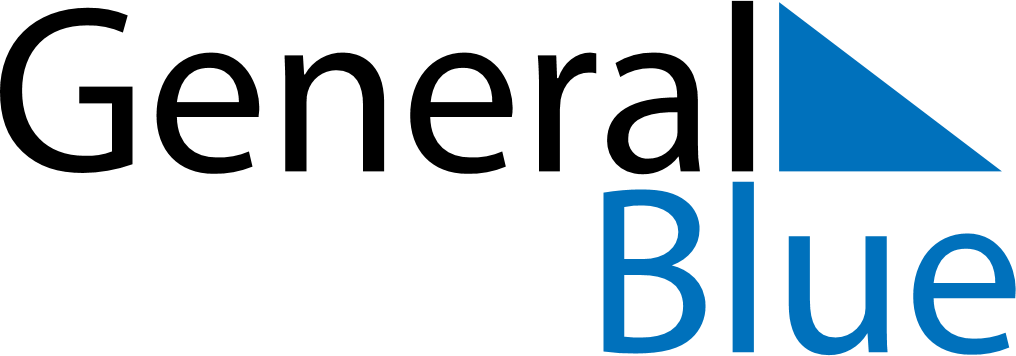 May 31, 2026 - June 6, 2026Weekly CalendarMay 31, 2026 - June 6, 2026Weekly CalendarMay 31, 2026 - June 6, 2026Weekly CalendarMay 31, 2026 - June 6, 2026Weekly CalendarMay 31, 2026 - June 6, 2026Weekly CalendarMay 31, 2026 - June 6, 2026Weekly CalendarMay 31, 2026 - June 6, 2026Weekly CalendarMay 31, 2026 - June 6, 2026SUNMay 31MONJun 01TUEJun 02WEDJun 03THUJun 04FRIJun 05SATJun 066 AM7 AM8 AM9 AM10 AM11 AM12 PM1 PM2 PM3 PM4 PM5 PM6 PM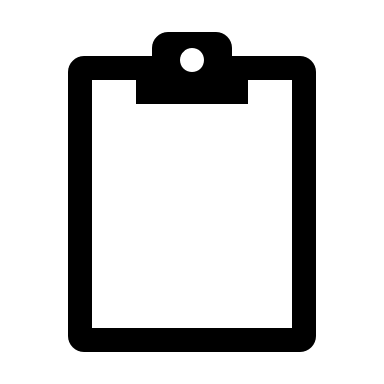 